									Al dirigente scolastico									IIS “A. Moro”									Fara in Sabina									riis001009@istruzione.itOggetto: istanza partecipazione attività di formazione INDIRE per docenti                 Orientatori /TutorIl sottoscritto …….………………., docente di …………………….  in O.D. presso   l’IIS “A. Moro” di Fara in Sabina  con contratto a tempo indeterminato con n. ……  anni di anzianità di servizio (minimo 5 con contratto a tempo determinato/indeterminato),garantendo la propria permanenza in servizio presso codesta I.S. per almeno un triennio, anche in considerazione della personale anzianità di servizio, fatte salve non prevedibili variazioni di OrganicoMANIFESTAla propria volontà di aderire alle attività di formazione, previste dal MIM, al fine di partecipare successivamente alla procedura di individuazione della funzione di docente Orientatore / Tutor.Fara in Sabina .../.../…...											In fede								……………………………………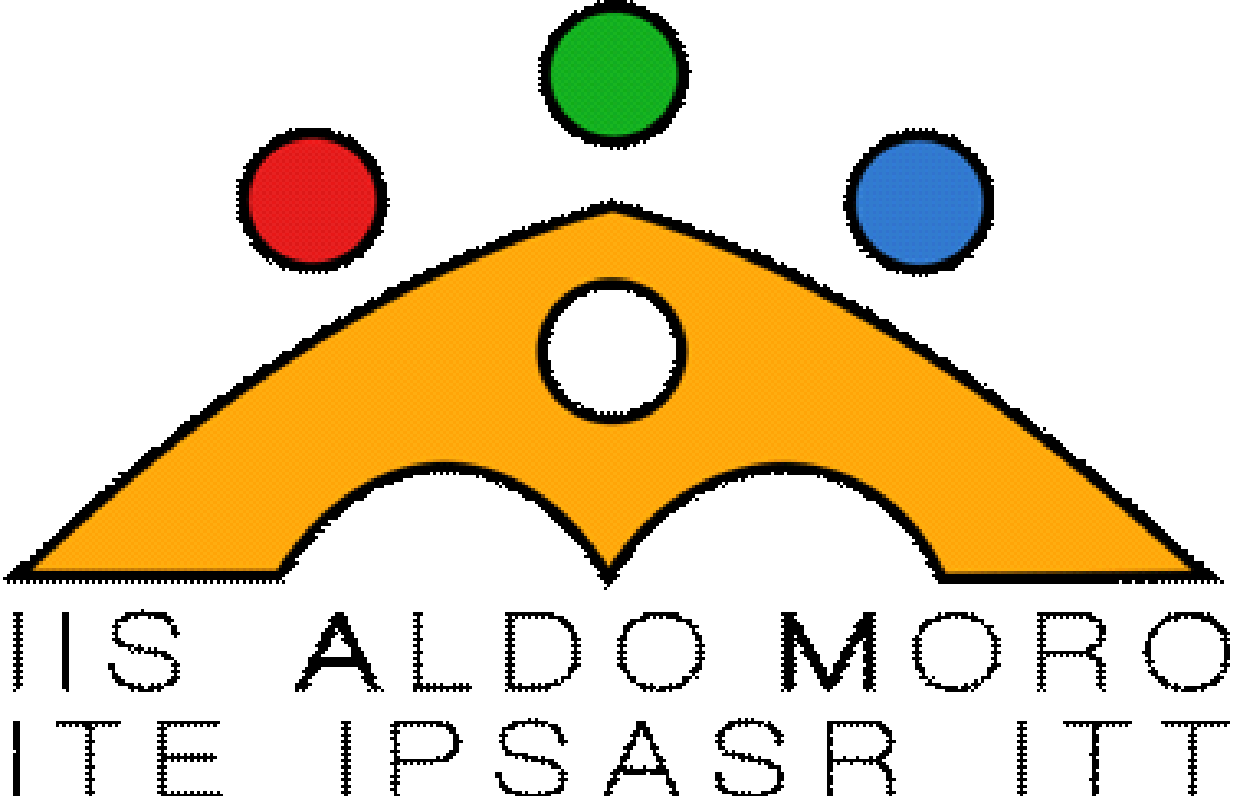 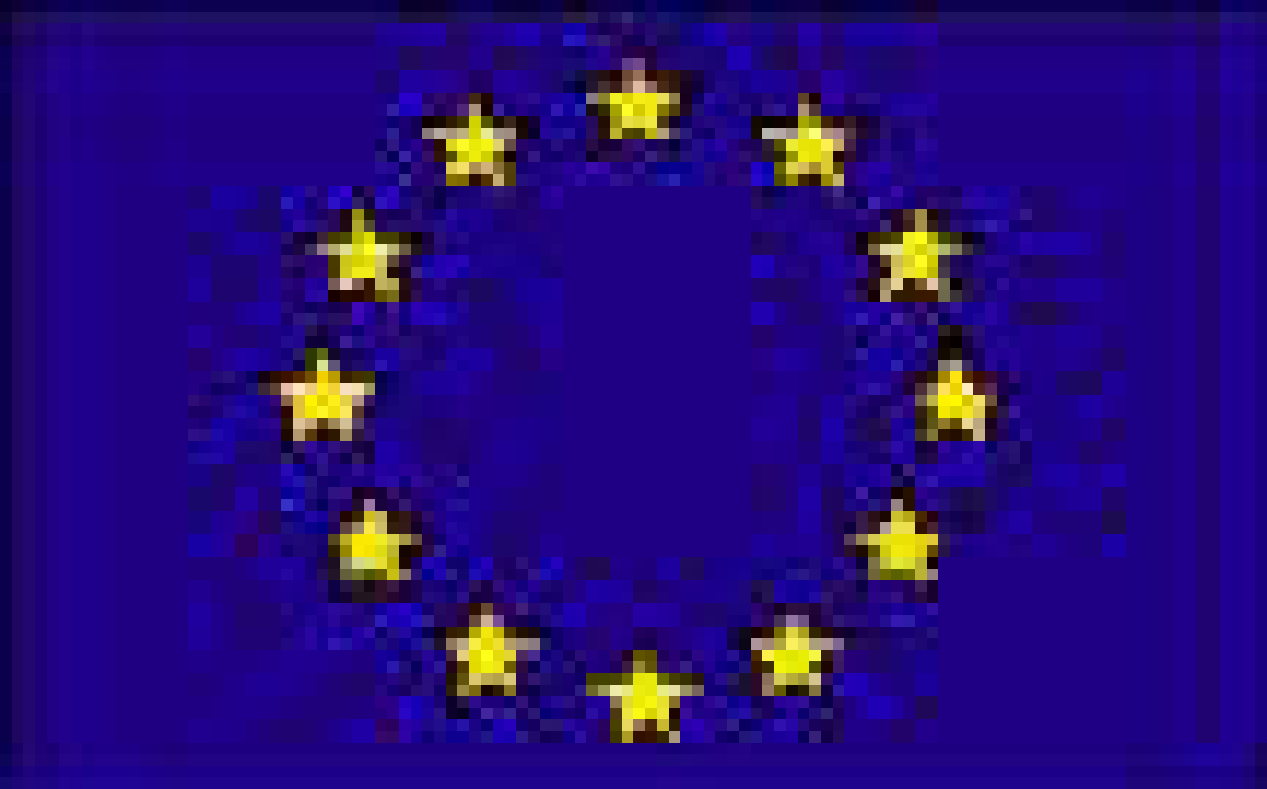 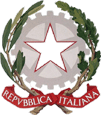 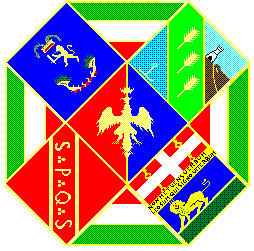 Istituto di Istruzione Superiore "Statista Aldo Moro"Località Colle della Felce, 30 – 02032 Fara in Sabina (RI)